Výuka hry na kytaru - Lekce 5 - Akord H7Ahoj kytaristi, je nám jasné, že od minulého týdne máte spoustu práce s procvičením a někteří z vás i s naučením oblíbených akordů. A proto jsme se rozhodli zvolnit a připomenout Vám akord H7. Akord H71. Snažte se poskládat prstíky podle fotky:   Prst č. 1 na strunu D, první pražec   Prst č. 2 na strunu A, druhý pražec   Prst č. 3 na strunu G, druhý pražec
   Prst č. 4 na strunu E1 (Emil), druhý pražec 
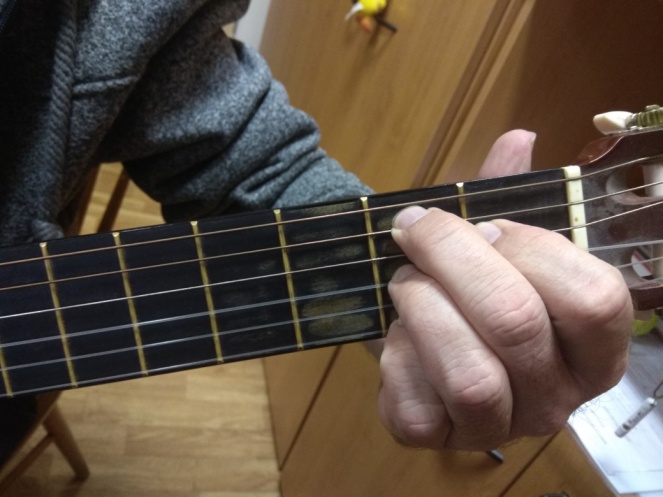 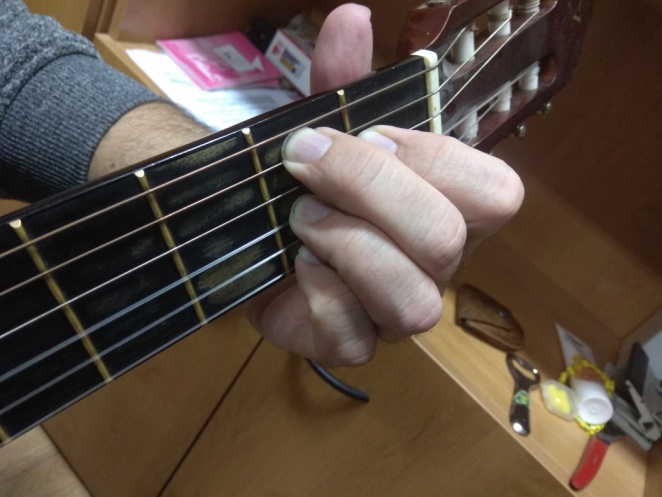   2. Prsty musí být kolmo na pražec a přitlačit, prsty jsou těsně před pražcem,       nikdy ne na pražci!!!Podívejte se na video, které Vám akord v rychlosti připomene (trocha polštiny neuškodí :)https://www.youtube.com/watch?v=j-7Fp5heazkAkord si vyzkoušejte na těchto písních:
Bon soir mademoiselle Paris (zpěvník oranžový, píseň č. 30) https://www.youtube.com/watch?v=rWI5Y645lhwDej mi víc své lásky (zpěvník oranžový, píseň č. 7)https://www.youtube.com/watch?v=0W-oBNYi_Eo30.Bon soir mademoiselle Paris Olympic
       Emi     H7               Emi1. Mám v kapse jeden frank,            D                G                 H7     jsem nejbohatší z bank nad Seinou.    Emi      H7      Emi    Mám víc než krupiér      D               G              H7  stíny Sacre Coeur nade mnou.   C           D      G    Ami       H7     EmiR:Láska je úděl tvůj, Pán Bůh tě opatruj,             C                   D    Emi   Bon Soir Mademoiselle Paris                  C                   D    Emi   Bon Soir Mademoiselle Paris.2. Znám boulevard Sant Michel,    tam jsme včera šel s Marie Claire.    Vím, jak zní z úst krásných žen    ta slůvka „Car je t´aime, oh, ma chere“R:      7. Dej mi víc své lásky    Olympic     Emi                                          G     1. Vymyslel jsem spoustu nápadů a-ú       Emi                              D       H7                co podporujou dobrou náladu  a-ú      Emi                             A                Ami     hodit klíče do kanálu, sjet po zadku holou skálu     Emi               H7           Emi     v noci chodit strašit do hradu.      2. Dám si dvoje housle pod bradu a-ú     v bílé plachtě chodím pozadu, a-ú     úplně melancholicky s citem pro věc jako vždycky     vyrábím tu hradní záhadu. D7     G                            H7               R: Má drahá dej mi víc, má drahá dej mi víc     Emi          C                  G       D7       má drahá dej mi víc své lásky a-ú,     G                          H7      já nechci skoro nic, já nechci skoro nic,      Emi              C              G       H7       já chci jen pohladit tvé vlásky a-ú. 3. Nejlepší z těch divnejch nápadů, a-ú,    mi dokonale zvednul náladu, a-ú    natrhám ti sedmikrásky, tebe celou s tvými vlásky    zamknu si na sedm západů, aú..R:!!Provádějte samostatně přehazování akordů G- dur, A-dur, D-dur, C – dur, Ami, E-dur, Emi, D7,Dmi a H7!! Zmíněné akordy si můžete procvičit i na jiných písničkách ve zpěvníku .Důležité!!!D – dur na 4 spodní struny (E1, H, G, D)A – dur na 5 spodních strun (všechny struny kromě E2)G – dur na všechny strunyC – dur na všechny strunyAmi na 5 spodních strun (všechny struny kromě E2)E - dur na všechny strunyEmi na všechny strunyD7 na 4 spodní strunyDmi na 4 spodní strunyH7 na všechny strunyPS: Heslo dne: Učit se, učit se, učit se ..!!!!!!!!!!!Váš Pája a Kiki